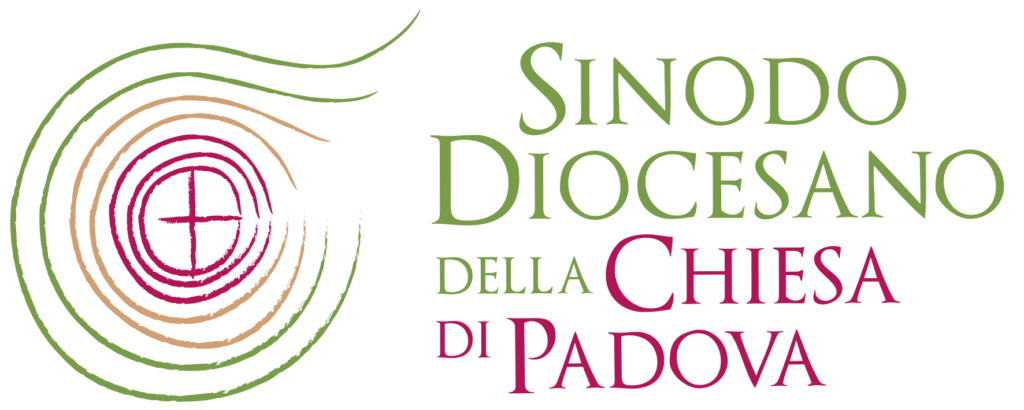 Rit.: Solo tu sei il mio pastoreNiente mai mi mancheràSolo tu sei il mio pastore, o Signore!Mi conduci dietro te sulle verdi altureAi ruscelli tranquilli lassùDov'è più limpida l'acqua per meDove mi fai riposare.  Anche fra le tenebre d'un abisso oscuroIo non temo alcun male perchéTu mi sostieni, sei sempre con meRendi il sentiero sicuro. Siedo alla tua tavola che mi hai preparatoEd il calice è colmo per meDi quella linfa di felicitàChe per amore hai versatoIN ASCOLTO DEL PROFETA EZECHIELEPerché così dice il Signore Dio: Ecco, io stesso cercherò le mie pecore e le passerò in rassegna. Come un pastore passa in rassegna il suo gregge quando si trova in mezzo alle sue pecore che erano state disperse, così io passerò in rassegna le mie pecore e le radunerò da tutti i luoghi dove erano disperse nei giorni nuvolosi e di caligine. Io stesso condurrò le mie pecore al pascolo e io le farò riposare. Oracolo del Signore Dio. Andrò in cerca della pecora perduta e ricondurrò all'ovile quella smarrita, fascerò quella ferita e curerò quella malata, avrò cura della grassa e della forte; le pascerò con giustizia.ALCUNI BRANI PER LA RIFLESSIONE (Alla conclusione dell’anno liturgico i brani per la riflessione sono orientati al senso e al valore del tempo)Un’unica entità si erge a confutare il falso senso di sovranità dell’uomo: il Tempo. Le tecnologie di tutti gli imperi messe insieme non possono riconquistare l’attimo trascorso: questo è il motivo per cui preferiamo non pensare al tempo. Il tempo è trascendente e rimane intatto, sacro: non può essere frantumato. L’uomo può distruggere la terra ma il tempo andrà avanti ugualmente. Il tempo noi non lo possediamo: le cose dello spazio le possediamo, i momenti del tempo li condividiamo. Il tempo è ciò che l’uomo non potrà mai irridere o mettere in ridicolo. Di fronte al tempo siamo tutti umili.La creazione non è un atto avvenuto in passato, una volta per sempre. L’atto di far esistere il mondo è un processo continuo. Dio creò il modo e questa creazione continua. Il momento presente esiste perché Dio è presente. Ogni istante del tempo è un atto di creazione. Un momento non è punto di arrivo ma un lampo, il segnale dell’Inizio. Il tempo è perpetua innovazione, è sinonimo di continua creazione. Il tempo non è nemico dello spazio e delle cose ma è, al contrario, responsabile della loro realizzazione. Il tempo non è continuo andare verso la fine, ma un continuo creare. Noi tutti viviamo in due tempi: nel tempo presente e nell’eternità, nel tempo dell’uomo e nel tempo di Dio. Se viviamo solo nella temporalità la nostra vita è breve e frammentata, se realizziamo l’opera di Dio siamo eterni. Come temporalità, il tempo si distingue in momenti e periodi. E’ passato o futuro, giorno o notte. L’eternità però è di qualcosa di più dell’insieme, non è la somma di tutti i momenti è il tempo senza divisione. L’eternità non è passato, presente e futuro ma il tempo in sé, il tempo senza divisioni. Come eternità l’essenza del tempo è la comunione, l’essere insieme di tutti i viventi.Esistere non significa essere nel mondo, senza speranza, essere buttati lì passivamente. Esistere significa assistere insieme con gli altri allo svolgersi del mondo, significa essere partecipi e contribuire alla creazione del mondo. Non dobbiamo lasciarci sfuggire il tempo, ma dobbiamo riempirlo di significato: questo significa santificare il tempo. PER LA PACEO Signore, infondi in noi il coraggio di compiere gesti concreti per costruire la pace; donaci la capacità di guardare con benevolenza tutti i fratelli che incontriamo sul nostro cammino. PER IL SINODOPadre misericordioso, ti preghiamo per questo Sinodo: donaci la sapienza e l’intelligenza del tuo Spirito perché nella nostra chiesa diocesana crescano la capacità di discernimento, la disponibilità al rinnovamento e l’umiltà di camminare insieme.PER LE NOSTRE COMUNITA’O Signore, Pastore che ti prendi cura di tutte le tue pecore, aiuta le nostre comunità perché siano luoghi di amore, comprensione e solidarietà.PER I FRATELLI NEL MONDOSignore Gesù, rendici attenti a cogliere i bisogni dei nostri fratelli che vivono situazioni di povertà e capaci di solidarietà fraterna affinché venga assicurata a ciascuno un’esistenza dignitosa.PER LA TERRASignore, ti affidiamo la nostra terra. Possano tutti i cristiani essere consapevoli del loro dovere di rispettare, proteggere e amare la tua creazione.PER I GIOVANITi preghiamo perché con coraggio prendano in mano la loro vita, mirino alle cose più belle e più profonde e conservino sempre un cuore libero.Invocazioni libere Padre nostroGloria a te, Signore Gesù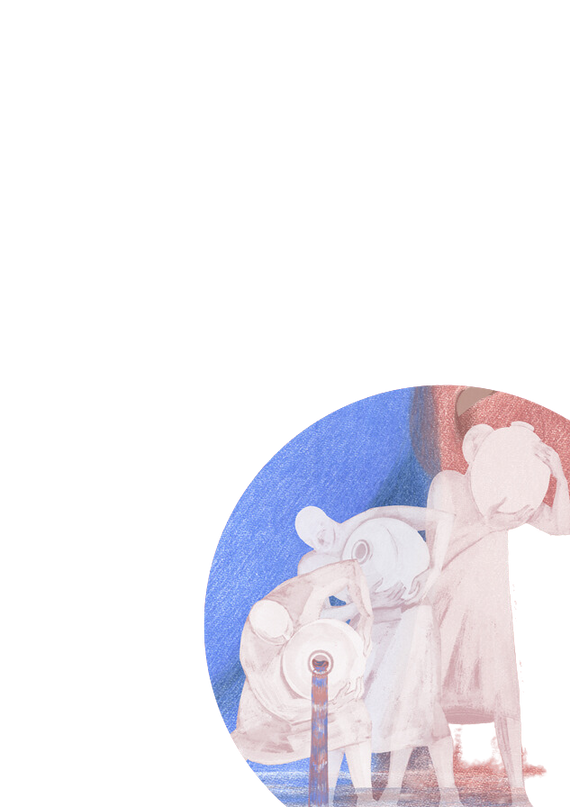 che riveli agli umili e ai poverile tue grandi operecompiute nel silenzio,lontano dal tumulto dei potenti e dei superbi.Gloria a te, Signore Gesù.Gloria a te, Signore Gesùche accogli i vuoti della nostra esistenzae li trasformi in pienezza di vita.Gloria a te, Signore Gesù.Gloria a te, Signore Gesùche susciti stupore nel cuore di chi,come Maria a Cana di Galilea,si affida alla tua Parola e crede oltre ogni speranza. Gloria a te, Signore Gesù.Gloria a te, Signore Gesùche ami teneramente tutti gli uominie riversi nei loro cuorii doni del tuo Santo Spirito.	Gloria a te, Signore Gesù.Gloria a te, Signore Gesùche ci chiami a camminare come Chiesa,nella ricerca della tua volontàper ritrovare insieme la gioia del Vangelo.Gloria a te, Signore Gesù.CANTO FINALE SALVE REGINA Salve Regina
Madre di misericordia
Vita, dolcezza, speranza nostra, salve
Salve Regina
Salve Regina
Madre di misericordia
Vita, dolcezza, speranza nostra, salve
Salve ReginaA te ricorriamo, esuli figli di Eva
A te sospiriamo, piangenti, in questa valle di lacrime
Avvocata nostra, volgi a noi gli occhi tuoi
Mostraci dopo questo esilio il frutto del tuo seno, GesùSalve Regina
Madre di misericordia
O clemente, o pia, o dolce Vergine Maria
Salve Regina
Salve Regina
Salve, salve